Nº inscrição       (a preencher pela organização)FICHA DE INSCRIÇÃOCirculação de Saberes Conferência Luso-Brasileira “14 de fevereiro, Dia d@s Namorad@s, circulam saberes sobre dinâmicas de relacionamentos e poderes”Data: 14//2019Local: Universidade Aberta - Delegação Regional do Porto ENVIAR A FICHA DE INSCRIÇÃO, POR EMAIL OU CORREIO POSTAL, PARA:Designação do serviço | Morada | Código PostalEmail: Manuela Pinto | mpinto@uab.ptTelefone 300 001 700Por favor assinale se autoriza a utilização do seu email para divulgação de eventos e cursos da Universidade Aberta 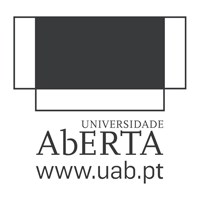 NOME:      NOME:      NOME:      NOME:      NOME:      NOME:      NOME:      EMAIL:      EMAIL:      EMAIL:      TELEFONE/TELEMÓVEL:      TELEFONE/TELEMÓVEL:      TELEFONE/TELEMÓVEL:      INSTITUIÇÃO:      INSTITUIÇÃO:      INSTITUIÇÃO:      INSTITUIÇÃO:      INSTITUIÇÃO:      INSTITUIÇÃO:      INSTITUIÇÃO:      FORMA DE PAGAMENTOCHEQUE NUMERÁRIO NUMERÁRIO NUMERÁRIO TRANSFERÊNCIA BANCÁRIA PAYPAL N.º DE CONTRIBUINTE: Não se aplicaN.º DE CONTRIBUINTE: Não se aplicaN.º DE CONTRIBUINTE: Não se aplicaN.º DE CONTRIBUINTE: Não se aplicaN.º DE CONTRIBUINTE: Não se aplicaN.º DE CONTRIBUINTE: Não se aplicaN.º DE CONTRIBUINTE: Não se aplicaÉ ESTUDANTE DA UAb?SIM CURSO:      NÃO PRETENDE CERTIFICADO DE PARTICIPAÇÃO?COMO TOMOU CONHECIMENTO DESTE EVENTO?Se selecionou Outro, diga qual:      Se selecionou Outro, diga qual:      Se selecionou Outro, diga qual:      